	Заслушав и обсудив информацию об итогах мониторинга средней заработной платы педагогических работников муниципальных образовательных учреждений и других денежных вознаграждений педагогическим работникам за февраль 2024 года, президиум отмечает следующее.	Отмечается, что по области в основном своевременно, в полном объеме осуществляется выплата заработной платы. Заработная плата имеет тенденцию к росту.	I. Повышение средней заработной платы педагогов на основании постановления Правительства области № 948-П от 18.10.2023 г. «О повышении оплаты труда отдельных категорий работников бюджетной сферы» проходило дважды – на 9,6% с 1 октября  и в декабре (21.12) с перерасчетом с 1 октября на 3,9% (разница между целевыми показателями).В большинстве муниципальных районов области повышение заработной платы производилось в форме стимулирующих выплат, рассчитываемых пропорционально педагогической нагрузке. Нормативные документы, регулирующие соответствующее повышение заработной платы на муниципальном уровне, приняты во всех муниципальных районах области.В Балаковском, Вольском районах, г.Саратове перерасчет заработной платы педагогов в декабре 2023 г. не осуществлялся в связи с достижением целевых ориентиров по средней заработной платы по итогам 2023 года.Средняя заработная плата педагогов общеобразовательных учреждений за февраль составила 49802,2 руб., или 118,5% к целевому показателю - 42026 руб., установленному постановлением Правительства Саратовской области № 948-П от 18.10.2023г. «О повышении оплаты труда отдельных категорий работников бюджетной сферы». Средняя зарплата преподавателей и мастеров производственного обучения в профессиональных образовательных учреждениях области – 45543  руб., или 108,4% к аналогичному показателю (42026 руб.). Средняя зарплата педагогов дошкольных учреждений составила – 39898,3 руб., или 101% к целевому показателю – 39440 руб. Средняя зарплата педагогов дополнительного образования детей – 46994,2 руб., или 102% к целевому показателю – 46051 руб. II. Сведения по оплате труда педагогических работников общеобразовательных учрежденийЗа период с февраля 2023 г. по февраль 2024 г. рост средней заработной платы по педагогам общего образования составил 13% (с 44074руб. до 49802,2 руб.). В аналогичном предыдущем периоде (февраль 2022г. – февраль 2023г. повышение составляло – 19,8%). Повышение заработной платы отмечается во всех муниципальных районах области. Не выполнен целевой показатель по средней заработной плате в Турковском районе, где средняя заработная плата составила – 32490,64 руб.III. Сведения по оплате труда педагогических работников дошкольных учрежденийПо педагогам дошкольных учреждений прирост составил 15,4% (с 34564,4 руб. до 39898,3). За аналогичный предыдущий период (февраль 2022г. – февраль 2023 г. – увеличение составляло 16,2%.Наибольшее повышение оплаты труда проведено в Екатериновском – 22,9%, Романовском – 22,3%, Аткарском – 20,8%, Озинском – 17,1%%.Не достигнут целевой показатель по средней заработной плате в Новоузенском (35753 руб.), Самойловском (37377,9 руб.), Турковском (38166,5 руб.) районах.IV. Заработная плата педагогических работников дополнительного образованияРост средней зарплаты педагогов дополнительного образования детей составил 24,6% (с 37711,1 руб. до 46994,2 руб.). Это больше по сравнению с аналогичным предыдущим периодом (февраль 2022г. – февраль 2023 г. – 14,4%).Целевой показатель достигнут по всем муниципальным районам области.Наибольшее повышение оплаты труда достигнуто в Краснокутском – 23%, Марксовском – 30,7%, Федоровском – 28,7%, Энгельсском – 28,5% районах, г.Саратове – 26%.V. Заработная плата педагогических работников СПОЦелевые показатели педагогических работников (преподавателей и мастеров производственного обучения) достигнуты во всех учреждениях профессионального образования. Рост средней заработной платы преподавателей и мастеров производственного обучения за период с февраля 2023г. по февраль 2024г. составил - 14,2%. С 1 октября 2023 г. проведена индексация должностным окладов всех работников образования в 1,061 раза в соответствии постановления Правительства Саратовской области от 26.09.2023г. №878-П «Об индексации (увеличении) должностных окладов (окладов, ставок заработной платы) работников государственных учреждений области». Мониторинг показал, что в большинстве муниципальных районах области муниципальные акты приняты, внесены изменения в штатные расписания, тарификационные списки, заключены дополнительные соглашения к трудовым договорам работников.В соответствии с Федеральным законом от 19.12.2020 г. №82-ФЗ (в ред. ФЗ от 27.11.2023г. №548-ФЗ) "О внесении изменения в статью 1 Федерального закона "О минимальном размере оплаты труда" и приостановлении действия ее отдельных положений") МРОТ с 01 января 2024 г. составил 19242 руб.На основании решений Конституционного Суда Российской Федерации от 07.12.2017г. № 38-П, от 28.06.2018г. № 26-П, 11.04.2019г. № 17-П и от 16.12.2019г. № 40-П, постановления Верховного Суда РФ от 17.11.2023г. №53-АД23-11-К8  дополнительная оплата за совмещение профессий (должностей), сверхурочную работу, за работу в ночное время, в выходные, нерабочие праздничные дни оплачиваются сверх МРОТ.Вместе с тем, мониторинг выявил и отрицательные моменты.1. Высокий показатель средней заработной платы педагогов общего  и профессионального образования сохраняется за счет включения в нее ежемесячного денежного вознаграждения за выполнение функций классного руководства (кураторства) в размере 5000 руб., хотя Президентом РФ поручено Росстату осуществлять расчет достижения показателей заработной платы педагогических работников без учета федеральных выплат в размере 5000 руб.Кроме того, высокий показатель средней зарплаты педагогических работников школ и учреждений профессионального образования поддерживается за счет высокой интенсификации труда.2. Мониторинг показал, что заработная плата руководителей дошкольных учреждений в 13 районах и учреждениях дополнительного образования в 17 районах находится на низком уровне, по сравнению с педагогическими работниками, учитывая, что с 1 октября 2023 года произошло увеличение заработной платы заведующих сельской местности на 5 тыс.руб. Так, в Базарно-Карабулакском районе у заведующих дошкольными учреждениями средняя заработная плата составляет 28761,68 руб., у педагогов – 39440,03 руб. В Аркадакском районе средняя зарплата руководителей составляет 27530 руб., у педагогов дополнительного образования 46051 руб. Аналогичная ситуация складывается в Дергачевском,  Калининском, Лысогорском, Новоузенском, Питерском, Романовском, Ртищевском, Самойловском, Советском и других  районах.3. Средняя заработная плата методистов методических центров и бухгалтерии составляет от 19242 руб. (Ершовский район) до 56450,75 руб. (Энгельсский район).  Низкий уровень средней заработной платы методистов и бухгалтеров отмечается в Дергачевском (20058,67 руб. и 22253,06 руб. соответственно), Ершовском (19242 руб.), Озинском (21548 руб. и 24107,54 руб. соответственно), Турковском (23000 руб. и19242 руб. соответственно)  и других районах. 4. Анализ ситуации в области показал, что при расчете заработной платы доплата за работу во вредных условиях труда включена в МРОТ в Аткарском, Дергачевском, Татищевском, Федоровском районах, что является нарушением постановлений Конституционного Суда РФ от 07.12.2017г. №38-П, от 28.06.2018г. №26-П, от 11.04.2019г. №17-П и от 16.12.2019г. №40-П, постановление Верховного Суда РФ от 17.11.2023г. №53-АД23-11-К8.5. Не выполняются Единые рекомендации по установлению на федеральном, региональном и местном уровнях систем оплаты труда работников государственных и муниципальных учреждений, утвержденные Российской трехсторонней комиссией по регулированию социально-трудовых отношений. Система оплаты труда учителей не предусматривает установления фиксированных размеров ставок заработной платы за исполнение должностных обязанностей за норму часов педагогической работы в неделю за ставку заработной платы. В общеобразовательных учреждениях понятие оклада не соответствует требованиям трудового законодательства (статья 129). Оплата труда учителей в малокомплектных школах привязана к количеству обучающихся, что является нарушением статьи 99 Федерального закона «Об образовании в Российской Федерации».6.Разрушен единый подход в системе оплаты труда. Отмечаются различные оклады работников по одной и той же должности (с учетом индексации  в 1,061 раза с 1 октября 2023 г. оклад составляет от 10133 руб. до 15705 руб.).Оклады других педагогических работников большинства образовательных учреждений, в том числе в учреждениях профессионального образования установлены ниже МРОТ. 7. Заработная плата руководителей дошкольных учреждений и учреждений дополнительного образования находится на низком уровне, по сравнению с педагогическими работниками. С введением новшеств с 1 октября 2023 г. в дискриминационном положении находятся руководители городских дошкольных учреждений, а также педагоги по сравнению с мастерами производственного обучения учреждений профессионального образования.8.При реорганизации общеобразовательных учреждений, проходившей в области в 20 муниципальных районов области за увеличение объема работ руководителям базовых школ заработная плата не увеличена. В остальных муниципальных районах области предусмотрено увеличение заработной плат путем установления стимулирующих выплат от 10 до 30% к окладу (Александрово-Гайском, Аркадакском, Питерском, Федоровском районах), дополнительные стимулирующие баллы по портфолио (Екатериновском районе) компенсационные выплаты до 15% от оклада, за сложность и интенсивность – 40% к окладу (Аткарском, Калининском, Краснокутском, Краснопартизанском районах),  доплаты 10% от оклада за каждый филиал (Балаковском, Романовском районе) либо в абсолютном размере от 10 тыс. и более (Базарно-Карабулакском, Духовницком районах).Президиум Саратовской областной организации Профессионального союза работников народного образования и науки РФ ПОСТАНОВЛЯЕТ:1.Информацию об итогах мониторинга заработной платы за февраль 2023 года принять к сведению. Довести данную информацию до сведения министерства образования области и областной Думы.2.Предложить министерству образования области:2.1. Провести переговоры с главами муниципальных районов о возможности увеличения оплаты труда руководителей образовательных учреждений (учреждений дошкольного образования и дополнительного образования детей), методистов, бухгалтеров и других муниципальных работников до уровня, не ниже целевых показателей педагогов.3. Предложить органам местного самоуправления, осуществляющим управление в сфере образования:3.1. Принять меры по повышению уровня оплаты труда руководителям муниципальных дошкольных образовательных организаций, организаций дополнительного образования, работникам муниципальных учреждений (бухгалтеров, методистов методических центров, библиотекарей), специалистов органов местного самоуправления, осуществляющих управление в сфере образования в пределах фонда оплаты труда и не снижения уровня заработной платы педагогических работников и прочего персонала.4.Правовой инспекции труда:4.1. Осуществлять контроль за выплатой заработной платы в полном объеме и не допускать снижения достигнутых целевых показателей.5. Председателям территориальных организаций Профсоюза:5.1. Рассмотреть мониторинг оплаты труда образовательных организаций на заседании комиссии по регулированию социально-трудовых отношений с приглашением представителя органа местного самоуправления, осуществляющего управление в сфере образования.5.2. Осуществлять контроль за выполнением трудового законодательства в образовательных организациях области в целях избежания нарушения прав работников.6. Контроль за исполнением настоящего постановления оставляю за собой. Председатель                                                                           Н.Н. Тимофеев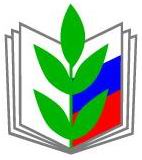 ПРОФЕССИОНАЛЬНЫЙ СОЮЗ РАБОТНИКОВ НАРОДНОГО ОБРАЗОВАНИЯ И НАУКИ РОССИЙСКОЙ ФЕДЕРАЦИИСАРАТОВСКАЯ ОБЛАСТНАЯ ОРГАНИЗАЦИЯ ПРОФЕССИОНАЛЬНОГО СОЮЗА РАБОТНИКОВ НАРОДНОГО ОБРАЗОВАНИЯ И НАУКИ РОССИЙСКОЙ ФЕДЕРАЦИИ(САРАТОВСКАЯ ОБЛАСТНАЯ ОРГАНИЗАЦИЯ «ОБЩЕРОССИЙСКОГО ПРОФСОЮЗА ОБРАЗОВАНИЯ»)ПРЕЗИДИУМПОСТАНОВЛЕНИЕПРОФЕССИОНАЛЬНЫЙ СОЮЗ РАБОТНИКОВ НАРОДНОГО ОБРАЗОВАНИЯ И НАУКИ РОССИЙСКОЙ ФЕДЕРАЦИИСАРАТОВСКАЯ ОБЛАСТНАЯ ОРГАНИЗАЦИЯ ПРОФЕССИОНАЛЬНОГО СОЮЗА РАБОТНИКОВ НАРОДНОГО ОБРАЗОВАНИЯ И НАУКИ РОССИЙСКОЙ ФЕДЕРАЦИИ(САРАТОВСКАЯ ОБЛАСТНАЯ ОРГАНИЗАЦИЯ «ОБЩЕРОССИЙСКОГО ПРОФСОЮЗА ОБРАЗОВАНИЯ»)ПРЕЗИДИУМПОСТАНОВЛЕНИЕПРОФЕССИОНАЛЬНЫЙ СОЮЗ РАБОТНИКОВ НАРОДНОГО ОБРАЗОВАНИЯ И НАУКИ РОССИЙСКОЙ ФЕДЕРАЦИИСАРАТОВСКАЯ ОБЛАСТНАЯ ОРГАНИЗАЦИЯ ПРОФЕССИОНАЛЬНОГО СОЮЗА РАБОТНИКОВ НАРОДНОГО ОБРАЗОВАНИЯ И НАУКИ РОССИЙСКОЙ ФЕДЕРАЦИИ(САРАТОВСКАЯ ОБЛАСТНАЯ ОРГАНИЗАЦИЯ «ОБЩЕРОССИЙСКОГО ПРОФСОЮЗА ОБРАЗОВАНИЯ»)ПРЕЗИДИУМПОСТАНОВЛЕНИЕПРОФЕССИОНАЛЬНЫЙ СОЮЗ РАБОТНИКОВ НАРОДНОГО ОБРАЗОВАНИЯ И НАУКИ РОССИЙСКОЙ ФЕДЕРАЦИИСАРАТОВСКАЯ ОБЛАСТНАЯ ОРГАНИЗАЦИЯ ПРОФЕССИОНАЛЬНОГО СОЮЗА РАБОТНИКОВ НАРОДНОГО ОБРАЗОВАНИЯ И НАУКИ РОССИЙСКОЙ ФЕДЕРАЦИИ(САРАТОВСКАЯ ОБЛАСТНАЯ ОРГАНИЗАЦИЯ «ОБЩЕРОССИЙСКОГО ПРОФСОЮЗА ОБРАЗОВАНИЯ»)ПРЕЗИДИУМПОСТАНОВЛЕНИЕ
«15» мая 2024 г.
г. Саратов
г. Саратов
№ 27-3Об итогах мониторинга средней заработной платы педагогических работников муниципальных образовательных учреждений, поименованных в Указах Президента РФ от 2012 г. Об итогах мониторинга средней заработной платы педагогических работников муниципальных образовательных учреждений, поименованных в Указах Президента РФ от 2012 г. 